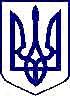 КРАСНОГРАДСЬКА МІСЬКА РАДАХСІV ПОЗАЧЕРГОВА СЕСІЯ VІІ СКЛИКАННЯРІШЕННЯ 06 жовтня 2020 року								№ 3336-VIІПро внесення змін до Програмизапобігання поширенню на територіїКрасноградської міської радикоронавірусу COVID-19 у 2020 роціЗ метою проведення санітарно-профілактичних заходів, захисту здоров’я населення, забезпечення в період пандемії стабільної роботи підприємств комунальної сфери, на виконання Закону України «Про внесення змін до деяких законодавчих актів України, спрямованих на запобігання виникненню і поширенню коронавірусної хвороби COVID-19», Закону України «Про захист населення від інфекційних хвороб», постанови КМУ від 11.03.2020 року № 211 «Про запобігання поширенню на території України коронавірусу COVID-19», пункту 22 частини першої статті 26 Закону України «Про місцеве самоврядування в Україні», міська радаВИРІШИЛА:1. Внести зміни до розділу «Фінансування Програми» Програми запобігання поширенню на території Красноградської міської ради коронавірусу COVID-19 у 2020 році, додавши пункт 3.: 2. Відділу бухгалтерського обліку міської ради (Наталія МУТИЛІНА) передбачити бюджетні асигнування на реалізацію заходів Програми.3. Контроль за виконанням рішення покласти на постійні комісії з питань бюджету, планування, соціально-економічного розвитку міста (Ірина ПІКАЛОВА); з соціальних питань та розвитку інфраструктури міста (Олег ЖДАМАРОВ); питань житлово-комунального господарства, комунальної власності та благоустрою міста (Юлія ГЛАДКОВА).Міський голова							Володимир МАКСИМ№п/пНапрямки використання коштів Обсяги фінансування у 2020 році, тис. грн.3.Забезпечення членів Красноградської міської територіальної виборчої комісії та членів дільничних виборчих комісій засобами індивідуального захисту від короновірусної хвороби40,0 